Акция «Будь заметней на дороге»Дата проведения: 25.12.2019 г. В целях сохранения жизни и здоровья маленьких участников дорожного движения 25.12.2019 с 7:30 до 8:00 в МБДОУ детском садау «Теремок» Боковского района прошла профилактическая акция «Будь заметней на дороге».Акция была проведена для родителей воспитанников детского сада.Акцией было охвачено 15 родителей. Им были вручены листовки и светоотражатели. Акцию проводили: председатель  комиссии «За безопасность движения» - Каргина К.Н и инициативная группа «Родительский патруль»  под руководством Стародымовой М.Л.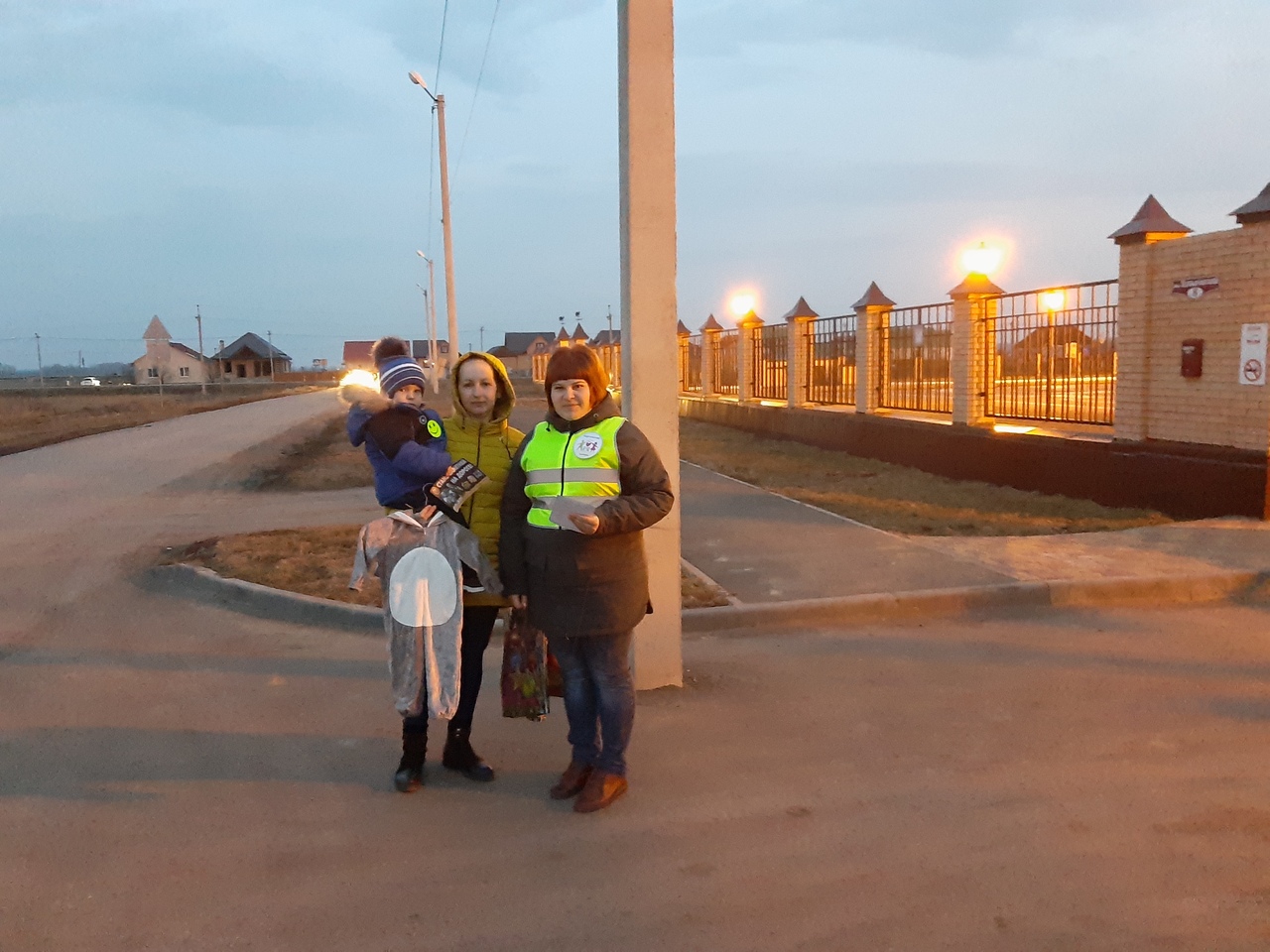 